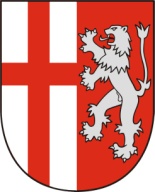 Usnesení č.8 ze schůze Zastupitelstva obce Pomezí konané dne 25.10.2023Usnesení č.1:Zastupitelstvo obce Pomezí určuje :Ověřovatelé zápisu: Mgr. Jiří Svoboda, Ing. Libor ŠkorpíkNávrhovou komisi:  Vladimír Šedý DiS., Mgr. Jana Venclová Zapisovatelem je Věra Chemišincová.Usnesení č.2:Zastupitelstvo obce Pomezí schvaluje program zasedání dle pozvánkyUsnesení č.3:Zastupitelstvo obce schvaluje pověřenou osobou zadavatele navržené zadávací podmínky včetně obchodních podmínek na podlimitní veřejnou zakázku na stavební práce s názvem: „Chodník od jídelny k rybníku v Pomezí“.Usnesení č.4:Zastupitelstvo schvaluje rozpočtové opatření č.9.Starosta   obce                   Mgr.Tomáš LopourOvěřovatelé zápisu             Mgr. Jiří Svoboda                                            Ing.Libor ŠkorpíkZapisovatelka                       Věra Chemišincová                  